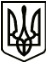 УкраїнаМЕНСЬКА МІСЬКА РАДАЧернігівська областьРОЗПОРЯДЖЕННЯ Від 08 квітня 2021 року                    № 122Про робочу групу з контролю за виконанням Заходів щодо наповнення бюджету  Менської міської територіальної громади    З метою організації роботи щодо виконання дохідної частини місцевого бюджету та збільшення надходжень до нього, здійснення внутрішнього контролю за повнотою надходжень, а також запобігання порушенням, що призводять до втрат фінансових ресурсів і майна, керуючись п. 20 ч. 4 ст. 42 Закону України «Про місцеве самоврядування в Україні»:1. Створити робочу групу з контролю за виконанням Заходів щодо наповнення бюджету  Менської міської територіальної громади, вишукування додаткових джерел надходжень, дотримання жорсткого режиму економії бюджетних коштів та посилення фінансово-бюджетної дисципліни у 2021 році, затверджених рішенням виконавчого комітету Менської міської ради від 25 листопада 2020 року № 258 «Про заходи щодо наповнення бюджету Менської міської територіальної громади» в наступному складі:Скороход С.В., начальник відділу економічного розвитку та інвестицій Менської міської ради, голова робочої групи;Нерослик А.П., начальник Фінансового управління Менської міської ради, заступник голови робочої групи;Карпенко Т.В., провідний спеціаліст відділу економічного розвитку та інвестицій Менської міської ради, секретар робочої групи.Члени робочої групи:Бернадська Т.А. начальник юридичного відділу Менської міської ради;Кравцов В.М., начальник відділу житлово-комунального господарства, енергоефективності та комунального майна Менської міської ради;Лихотинська Л.А., начальник Відділу архітектури та містобудування;Терентієв П.О., начальник відділу земельних відносин,  агропромислового комплексу та екології Менської міської ради.2. Членам робочої групи, забезпечити контроль та виконання Заходів щодо наповнення бюджету Менської міської територіальної громади, вишукування додаткових джерел надходжень, дотриманння жорсткого режиму економії бюджетних коштів та посилення фінансово-бюджетної дисципліни у 2021 році.3. Членам робочої групи, керівникам структурних підрозділів, які є відповідальними виконавцями Заходів щодо наповнення бюджету Менської міської територіальної громади, вишукування додаткових джерел надходжень, дотриманння жорсткого режиму економії бюджетних коштів та посилення фінансово-бюджетної дисципліни у 2021 році, в межах визначених повноважень надавати щоп’ятниці до 13.00 інформацію для узагальнення до відділу економічного розвитку та інвестицій Менської міської ради.4.  Голові робочої групи, Скороходу С.В., начальнику відділу економічного розвитку та інвестицій Менської міської ради, щопонеділка доповідати міському голові про хід виконання розпорядження.5. Контроль за виконанням розпорядження покласти на заступника міського голови з питань діяльності виконкому Менської міської ради С.М.Гаєвого.Секретар міської ради						Ю.В.Стальниченко